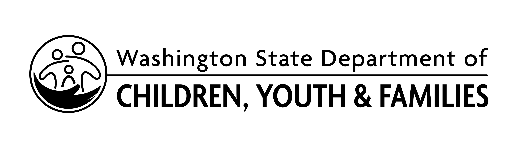 	Unlicensed Caregiver Placement Checklist	(RCW 74.15.020(2)(I-IV)	Unlicensed Caregiver Placement Checklist	(RCW 74.15.020(2)(I-IV)NAME OF FAMILYNAME OF FAMILYNAME OF FAMILYDATE OF PLACEMENTNAME OF CHILDNAME OF CHILDNAME OF CHILDNAME OF CHILDThe placing worker is responsible for completion of all the following requirements within 72 hours of original placement date. (OPD).The placing worker is responsible for completion of all the following requirements within 72 hours of original placement date. (OPD).The placing worker is responsible for completion of all the following requirements within 72 hours of original placement date. (OPD).The placing worker is responsible for completion of all the following requirements within 72 hours of original placement date. (OPD).DATE COMPLETEDPRIOR TO PLACEMENTPRIOR TO PLACEMENTPRIOR TO PLACEMENTIdentify relatives and suitable person placements immediately when children or youth are placed in out-of-home care, with relatives or suitable person being the preferred placement. Identify relatives and suitable person placements immediately when children or youth are placed in out-of-home care, with relatives or suitable person being the preferred placement. Identify relatives and suitable person placements immediately when children or youth are placed in out-of-home care, with relatives or suitable person being the preferred placement. Complete Placement Care and Authority and enters legal status.Complete Placement Care and Authority and enters legal status.Complete Placement Care and Authority and enters legal status.Reviews FamLink for Child abuse and neglect history related to child safety.  Child abuse and neglect check in other states when applicable.Reviews FamLink for Child abuse and neglect history related to child safety.  Child abuse and neglect check in other states when applicable.Reviews FamLink for Child abuse and neglect history related to child safety.  Child abuse and neglect check in other states when applicable.Call Background Check Unit (BCU) for required background checks per policy  6800 Background Checks on all persons 16 or older living in the home. (All placements)Call Background Check Unit (BCU) for required background checks per policy  6800 Background Checks on all persons 16 or older living in the home. (All placements)Call Background Check Unit (BCU) for required background checks per policy  6800 Background Checks on all persons 16 or older living in the home. (All placements)Discuss, identify, and address any immediate needs with the caregiver that could be barriers to placement.Discuss, identify, and address any immediate needs with the caregiver that could be barriers to placement.Discuss, identify, and address any immediate needs with the caregiver that could be barriers to placement.Review known information about the child with the caregiver and identify any questions and resources to help the caregiver meet the child’s special needs (i.e. medical, emotional, psychological, cultural).Review known information about the child with the caregiver and identify any questions and resources to help the caregiver meet the child’s special needs (i.e. medical, emotional, psychological, cultural).Review known information about the child with the caregiver and identify any questions and resources to help the caregiver meet the child’s special needs (i.e. medical, emotional, psychological, cultural).Complete a walkthrough of home assessing for physical safety using Home Inspection Checklist (Kinship) DCYF 10-453;Complete a walkthrough of home assessing for physical safety using Home Inspection Checklist (Kinship) DCYF 10-453;Complete a walkthrough of home assessing for physical safety using Home Inspection Checklist (Kinship) DCYF 10-453;AT PLACEMENTAT PLACEMENTAT PLACEMENTAT PLACEMENTComplete and reviews Placement Agreement DCYF 15-281, including a discussion about the Initial License, with the caregiver; and the Unlicensed Caregiver Placement Checklist DCYF 15-280.Complete and reviews Placement Agreement DCYF 15-281, including a discussion about the Initial License, with the caregiver; and the Unlicensed Caregiver Placement Checklist DCYF 15-280.Complete and reviews Placement Agreement DCYF 15-281, including a discussion about the Initial License, with the caregiver; and the Unlicensed Caregiver Placement Checklist DCYF 15-280.Provide placement packet, including the Child Information and Placement Referral DCYF 15-300, and information on resources for immediate needs, including the option to apply for and collect TANF until the Foster Care Reimbursement is received.  Provide placement packet, including the Child Information and Placement Referral DCYF 15-300, and information on resources for immediate needs, including the option to apply for and collect TANF until the Foster Care Reimbursement is received.  Provide placement packet, including the Child Information and Placement Referral DCYF 15-300, and information on resources for immediate needs, including the option to apply for and collect TANF until the Foster Care Reimbursement is received.  Provide a copy of Kinship Care: Relatives and Suitable Others Publication-0073Provide a copy of Kinship Care: Relatives and Suitable Others Publication-0073Provide a copy of Kinship Care: Relatives and Suitable Others Publication-0073Review and provide information on:Initial Licensing, TANF, and Other resources Review and provide information on:Initial Licensing, TANF, and Other resources Review and provide information on:Initial Licensing, TANF, and Other resources Review and provide information on:Medical coverage Training OpportunitiesRight to be heard at courts Caregiver's Report to the CourtReview and provide information on:Medical coverage Training OpportunitiesRight to be heard at courts Caregiver's Report to the CourtReview and provide information on:Medical coverage Training OpportunitiesRight to be heard at courts Caregiver's Report to the CourtAdvise caregiver of the Child Health and Education Tracking (CHET)Advise caregiver of the Child Health and Education Tracking (CHET)Advise caregiver of the Child Health and Education Tracking (CHET)Advise caregivers to:Schedule an Early & Periodic Screening, Diagnosis & Treatment (EPSDT) exam.Schedule a dental exam (if child has not had one in the previous 6 months)Advise caregivers to:Schedule an Early & Periodic Screening, Diagnosis & Treatment (EPSDT) exam.Schedule a dental exam (if child has not had one in the previous 6 months)Advise caregivers to:Schedule an Early & Periodic Screening, Diagnosis & Treatment (EPSDT) exam.Schedule a dental exam (if child has not had one in the previous 6 months)Provide caregiver with items necessary to address immediate needs for child.Provide caregiver with items necessary to address immediate needs for child.Provide caregiver with items necessary to address immediate needs for child.POST-PLACEMENTPOST-PLACEMENTPOST-PLACEMENTPOST-PLACEMENTNotify NCIC that the placement has or has not occurred. If placement has not occurred, the process for this Kinship Caregiver ends. If placement has occurred, provides NCIC the additional needed information found in the end of this form.   Notify NCIC that the placement has or has not occurred. If placement has not occurred, the process for this Kinship Caregiver ends. If placement has occurred, provides NCIC the additional needed information found in the end of this form.   Notify NCIC that the placement has or has not occurred. If placement has not occurred, the process for this Kinship Caregiver ends. If placement has occurred, provides NCIC the additional needed information found in the end of this form.   Upload the following signed forms in FamLink under case work, file upload, document:Placement Agreement DCYF 15-281,Name the document: “Placement Agreement –XX-XX-XX” (date of inspection).Home Inspection Checklist (Kinship) DCYF 10-453. Names the document: “Home Inspection – Xx-XX-XX” (date of inspection).Upload the following signed forms in FamLink under case work, file upload, document:Placement Agreement DCYF 15-281,Name the document: “Placement Agreement –XX-XX-XX” (date of inspection).Home Inspection Checklist (Kinship) DCYF 10-453. Names the document: “Home Inspection – Xx-XX-XX” (date of inspection).Upload the following signed forms in FamLink under case work, file upload, document:Placement Agreement DCYF 15-281,Name the document: “Placement Agreement –XX-XX-XX” (date of inspection).Home Inspection Checklist (Kinship) DCYF 10-453. Names the document: “Home Inspection – Xx-XX-XX” (date of inspection).Complete BAF and provide to BCUComplete BAF and provide to BCUComplete BAF and provide to BCUComments Comments Comments Comments NAME OF PLACING WORKERNAME OF PLACING WORKERNAME OF PLACING WORKERDATE COMPLETED	Unlicensed Caregiver Placement Checklist                                  (RCW 74.15.020(2)(I-IV)                                             Confidential	Unlicensed Caregiver Placement Checklist                                  (RCW 74.15.020(2)(I-IV)                                             Confidential	Unlicensed Caregiver Placement Checklist                                  (RCW 74.15.020(2)(I-IV)                                             Confidential	Unlicensed Caregiver Placement Checklist                                  (RCW 74.15.020(2)(I-IV)                                             Confidential	Unlicensed Caregiver Placement Checklist                                  (RCW 74.15.020(2)(I-IV)                                             Confidential	Unlicensed Caregiver Placement Checklist                                  (RCW 74.15.020(2)(I-IV)                                             Confidential	Unlicensed Caregiver Placement Checklist                                  (RCW 74.15.020(2)(I-IV)                                             Confidential	Unlicensed Caregiver Placement Checklist                                  (RCW 74.15.020(2)(I-IV)                                             Confidential	Unlicensed Caregiver Placement Checklist                                  (RCW 74.15.020(2)(I-IV)                                             Confidential	Unlicensed Caregiver Placement Checklist                                  (RCW 74.15.020(2)(I-IV)                                             Confidential	Unlicensed Caregiver Placement Checklist                                  (RCW 74.15.020(2)(I-IV)                                             Confidential	Unlicensed Caregiver Placement Checklist                                  (RCW 74.15.020(2)(I-IV)                                             Confidential	Unlicensed Caregiver Placement Checklist                                  (RCW 74.15.020(2)(I-IV)                                             Confidential	Unlicensed Caregiver Placement Checklist                                  (RCW 74.15.020(2)(I-IV)                                             Confidential	Unlicensed Caregiver Placement Checklist                                  (RCW 74.15.020(2)(I-IV)                                             Confidential	Unlicensed Caregiver Placement Checklist                                  (RCW 74.15.020(2)(I-IV)                                             Confidential	Unlicensed Caregiver Placement Checklist                                  (RCW 74.15.020(2)(I-IV)                                             ConfidentialInstructionsInstructionsInstructionsInstructionsInstructionsInstructionsInstructionsInstructionsInstructionsInstructionsInstructionsInstructionsInstructionsInstructionsInstructionsInstructionsInstructionsInstructionsInstructionsInstructionsInstructionsThis information is needed for placement to be entered into FamLink.  Please provide this information to NCIC.If the code x is not approved, the caseworker is notified by email, and this process ends. The caseworker can still submit non-emergent background check requests).If the Code X is approved, the caseworker is notified by phone and email and provided with next steps.IMPORTANT: If placement is occurring, enter Placement Care and Authority and legal status.If the placement is occurring, please send the information on this form to NCIC by responding directly to this email.  If placement is not occurring as the information below will not be needed and the applicant will not have to complete the fingerprint check.This information is needed for placement to be entered into FamLink.  Please provide this information to NCIC.If the code x is not approved, the caseworker is notified by email, and this process ends. The caseworker can still submit non-emergent background check requests).If the Code X is approved, the caseworker is notified by phone and email and provided with next steps.IMPORTANT: If placement is occurring, enter Placement Care and Authority and legal status.If the placement is occurring, please send the information on this form to NCIC by responding directly to this email.  If placement is not occurring as the information below will not be needed and the applicant will not have to complete the fingerprint check.This information is needed for placement to be entered into FamLink.  Please provide this information to NCIC.If the code x is not approved, the caseworker is notified by email, and this process ends. The caseworker can still submit non-emergent background check requests).If the Code X is approved, the caseworker is notified by phone and email and provided with next steps.IMPORTANT: If placement is occurring, enter Placement Care and Authority and legal status.If the placement is occurring, please send the information on this form to NCIC by responding directly to this email.  If placement is not occurring as the information below will not be needed and the applicant will not have to complete the fingerprint check.This information is needed for placement to be entered into FamLink.  Please provide this information to NCIC.If the code x is not approved, the caseworker is notified by email, and this process ends. The caseworker can still submit non-emergent background check requests).If the Code X is approved, the caseworker is notified by phone and email and provided with next steps.IMPORTANT: If placement is occurring, enter Placement Care and Authority and legal status.If the placement is occurring, please send the information on this form to NCIC by responding directly to this email.  If placement is not occurring as the information below will not be needed and the applicant will not have to complete the fingerprint check.This information is needed for placement to be entered into FamLink.  Please provide this information to NCIC.If the code x is not approved, the caseworker is notified by email, and this process ends. The caseworker can still submit non-emergent background check requests).If the Code X is approved, the caseworker is notified by phone and email and provided with next steps.IMPORTANT: If placement is occurring, enter Placement Care and Authority and legal status.If the placement is occurring, please send the information on this form to NCIC by responding directly to this email.  If placement is not occurring as the information below will not be needed and the applicant will not have to complete the fingerprint check.This information is needed for placement to be entered into FamLink.  Please provide this information to NCIC.If the code x is not approved, the caseworker is notified by email, and this process ends. The caseworker can still submit non-emergent background check requests).If the Code X is approved, the caseworker is notified by phone and email and provided with next steps.IMPORTANT: If placement is occurring, enter Placement Care and Authority and legal status.If the placement is occurring, please send the information on this form to NCIC by responding directly to this email.  If placement is not occurring as the information below will not be needed and the applicant will not have to complete the fingerprint check.This information is needed for placement to be entered into FamLink.  Please provide this information to NCIC.If the code x is not approved, the caseworker is notified by email, and this process ends. The caseworker can still submit non-emergent background check requests).If the Code X is approved, the caseworker is notified by phone and email and provided with next steps.IMPORTANT: If placement is occurring, enter Placement Care and Authority and legal status.If the placement is occurring, please send the information on this form to NCIC by responding directly to this email.  If placement is not occurring as the information below will not be needed and the applicant will not have to complete the fingerprint check.This information is needed for placement to be entered into FamLink.  Please provide this information to NCIC.If the code x is not approved, the caseworker is notified by email, and this process ends. The caseworker can still submit non-emergent background check requests).If the Code X is approved, the caseworker is notified by phone and email and provided with next steps.IMPORTANT: If placement is occurring, enter Placement Care and Authority and legal status.If the placement is occurring, please send the information on this form to NCIC by responding directly to this email.  If placement is not occurring as the information below will not be needed and the applicant will not have to complete the fingerprint check.This information is needed for placement to be entered into FamLink.  Please provide this information to NCIC.If the code x is not approved, the caseworker is notified by email, and this process ends. The caseworker can still submit non-emergent background check requests).If the Code X is approved, the caseworker is notified by phone and email and provided with next steps.IMPORTANT: If placement is occurring, enter Placement Care and Authority and legal status.If the placement is occurring, please send the information on this form to NCIC by responding directly to this email.  If placement is not occurring as the information below will not be needed and the applicant will not have to complete the fingerprint check.This information is needed for placement to be entered into FamLink.  Please provide this information to NCIC.If the code x is not approved, the caseworker is notified by email, and this process ends. The caseworker can still submit non-emergent background check requests).If the Code X is approved, the caseworker is notified by phone and email and provided with next steps.IMPORTANT: If placement is occurring, enter Placement Care and Authority and legal status.If the placement is occurring, please send the information on this form to NCIC by responding directly to this email.  If placement is not occurring as the information below will not be needed and the applicant will not have to complete the fingerprint check.This information is needed for placement to be entered into FamLink.  Please provide this information to NCIC.If the code x is not approved, the caseworker is notified by email, and this process ends. The caseworker can still submit non-emergent background check requests).If the Code X is approved, the caseworker is notified by phone and email and provided with next steps.IMPORTANT: If placement is occurring, enter Placement Care and Authority and legal status.If the placement is occurring, please send the information on this form to NCIC by responding directly to this email.  If placement is not occurring as the information below will not be needed and the applicant will not have to complete the fingerprint check.This information is needed for placement to be entered into FamLink.  Please provide this information to NCIC.If the code x is not approved, the caseworker is notified by email, and this process ends. The caseworker can still submit non-emergent background check requests).If the Code X is approved, the caseworker is notified by phone and email and provided with next steps.IMPORTANT: If placement is occurring, enter Placement Care and Authority and legal status.If the placement is occurring, please send the information on this form to NCIC by responding directly to this email.  If placement is not occurring as the information below will not be needed and the applicant will not have to complete the fingerprint check.This information is needed for placement to be entered into FamLink.  Please provide this information to NCIC.If the code x is not approved, the caseworker is notified by email, and this process ends. The caseworker can still submit non-emergent background check requests).If the Code X is approved, the caseworker is notified by phone and email and provided with next steps.IMPORTANT: If placement is occurring, enter Placement Care and Authority and legal status.If the placement is occurring, please send the information on this form to NCIC by responding directly to this email.  If placement is not occurring as the information below will not be needed and the applicant will not have to complete the fingerprint check.This information is needed for placement to be entered into FamLink.  Please provide this information to NCIC.If the code x is not approved, the caseworker is notified by email, and this process ends. The caseworker can still submit non-emergent background check requests).If the Code X is approved, the caseworker is notified by phone and email and provided with next steps.IMPORTANT: If placement is occurring, enter Placement Care and Authority and legal status.If the placement is occurring, please send the information on this form to NCIC by responding directly to this email.  If placement is not occurring as the information below will not be needed and the applicant will not have to complete the fingerprint check.This information is needed for placement to be entered into FamLink.  Please provide this information to NCIC.If the code x is not approved, the caseworker is notified by email, and this process ends. The caseworker can still submit non-emergent background check requests).If the Code X is approved, the caseworker is notified by phone and email and provided with next steps.IMPORTANT: If placement is occurring, enter Placement Care and Authority and legal status.If the placement is occurring, please send the information on this form to NCIC by responding directly to this email.  If placement is not occurring as the information below will not be needed and the applicant will not have to complete the fingerprint check.This information is needed for placement to be entered into FamLink.  Please provide this information to NCIC.If the code x is not approved, the caseworker is notified by email, and this process ends. The caseworker can still submit non-emergent background check requests).If the Code X is approved, the caseworker is notified by phone and email and provided with next steps.IMPORTANT: If placement is occurring, enter Placement Care and Authority and legal status.If the placement is occurring, please send the information on this form to NCIC by responding directly to this email.  If placement is not occurring as the information below will not be needed and the applicant will not have to complete the fingerprint check.This information is needed for placement to be entered into FamLink.  Please provide this information to NCIC.If the code x is not approved, the caseworker is notified by email, and this process ends. The caseworker can still submit non-emergent background check requests).If the Code X is approved, the caseworker is notified by phone and email and provided with next steps.IMPORTANT: If placement is occurring, enter Placement Care and Authority and legal status.If the placement is occurring, please send the information on this form to NCIC by responding directly to this email.  If placement is not occurring as the information below will not be needed and the applicant will not have to complete the fingerprint check.This information is needed for placement to be entered into FamLink.  Please provide this information to NCIC.If the code x is not approved, the caseworker is notified by email, and this process ends. The caseworker can still submit non-emergent background check requests).If the Code X is approved, the caseworker is notified by phone and email and provided with next steps.IMPORTANT: If placement is occurring, enter Placement Care and Authority and legal status.If the placement is occurring, please send the information on this form to NCIC by responding directly to this email.  If placement is not occurring as the information below will not be needed and the applicant will not have to complete the fingerprint check.This information is needed for placement to be entered into FamLink.  Please provide this information to NCIC.If the code x is not approved, the caseworker is notified by email, and this process ends. The caseworker can still submit non-emergent background check requests).If the Code X is approved, the caseworker is notified by phone and email and provided with next steps.IMPORTANT: If placement is occurring, enter Placement Care and Authority and legal status.If the placement is occurring, please send the information on this form to NCIC by responding directly to this email.  If placement is not occurring as the information below will not be needed and the applicant will not have to complete the fingerprint check.This information is needed for placement to be entered into FamLink.  Please provide this information to NCIC.If the code x is not approved, the caseworker is notified by email, and this process ends. The caseworker can still submit non-emergent background check requests).If the Code X is approved, the caseworker is notified by phone and email and provided with next steps.IMPORTANT: If placement is occurring, enter Placement Care and Authority and legal status.If the placement is occurring, please send the information on this form to NCIC by responding directly to this email.  If placement is not occurring as the information below will not be needed and the applicant will not have to complete the fingerprint check.This information is needed for placement to be entered into FamLink.  Please provide this information to NCIC.If the code x is not approved, the caseworker is notified by email, and this process ends. The caseworker can still submit non-emergent background check requests).If the Code X is approved, the caseworker is notified by phone and email and provided with next steps.IMPORTANT: If placement is occurring, enter Placement Care and Authority and legal status.If the placement is occurring, please send the information on this form to NCIC by responding directly to this email.  If placement is not occurring as the information below will not be needed and the applicant will not have to complete the fingerprint check.NAME OF CHILD(REN) (Complete per placement – multiple children can be included on one document).  NAME OF CHILD(REN) (Complete per placement – multiple children can be included on one document).  NAME OF CHILD(REN) (Complete per placement – multiple children can be included on one document).  NAME OF CHILD(REN) (Complete per placement – multiple children can be included on one document).  NAME OF CHILD(REN) (Complete per placement – multiple children can be included on one document).  NAME OF CHILD(REN) (Complete per placement – multiple children can be included on one document).  NAME OF CHILD(REN) (Complete per placement – multiple children can be included on one document).  NAME OF CHILD(REN) (Complete per placement – multiple children can be included on one document).  NAME OF CHILD(REN) (Complete per placement – multiple children can be included on one document).  NAME OF CHILD(REN) (Complete per placement – multiple children can be included on one document).  NAME OF CHILD(REN) (Complete per placement – multiple children can be included on one document).  NAME OF CHILD(REN) (Complete per placement – multiple children can be included on one document).  PLACEMENT TYPE Relative Suitable PersonPLACEMENT TYPE Relative Suitable PersonPLACEMENT TYPE Relative Suitable PersonPLACEMENT TYPE Relative Suitable PersonPLACEMENT TYPE Relative Suitable PersonDATE OF PLACEMENTDATE OF PLACEMENTDATE OF PLACEMENTDATE OF PLACEMENTIs the placement occurring in the next 24 hours?   Yes	  No	Is the placement occurring in the next 24 hours?   Yes	  No	Names of children being placed together:Names of children being placed together:Names of children being placed together:Names of children being placed together:Names of children being placed together:Names of children being placed together:Names of children being placed together:Names of children being placed together:Names of children being placed together:Names of children being placed together:CASE #CASE #CASE #CASE #CASE #REMOVAL DATE:REMOVAL DATE:REMOVAL DATE:REMOVAL DATE:Reason for removal: Physical Abuse                              Sexual Abuse                                Neglect                                          Caregiver’s Alcohol Abuse            Caregiver’s Drug Abuser               Child’s Alcohol Abuse                    Child’s Drug Abuser                       Extended Foster Care  Reason for removal: Physical Abuse                              Sexual Abuse                                Neglect                                          Caregiver’s Alcohol Abuse            Caregiver’s Drug Abuser               Child’s Alcohol Abuse                    Child’s Drug Abuser                       Extended Foster Care  Reason for removal: Physical Abuse                              Sexual Abuse                                Neglect                                          Caregiver’s Alcohol Abuse            Caregiver’s Drug Abuser               Child’s Alcohol Abuse                    Child’s Drug Abuser                       Extended Foster Care   (Check all that apply) Inadequate Housing Child Behavior Problem Child’s Disability Incarceration of Caregiver(s) Death of Caregiver(s) Caregiver’s Inability to Cope  Abandonment Relinquishment (Safety of Newborn Child Act) (Check all that apply) Inadequate Housing Child Behavior Problem Child’s Disability Incarceration of Caregiver(s) Death of Caregiver(s) Caregiver’s Inability to Cope  Abandonment Relinquishment (Safety of Newborn Child Act) (Check all that apply) Inadequate Housing Child Behavior Problem Child’s Disability Incarceration of Caregiver(s) Death of Caregiver(s) Caregiver’s Inability to Cope  Abandonment Relinquishment (Safety of Newborn Child Act) (Check all that apply) Inadequate Housing Child Behavior Problem Child’s Disability Incarceration of Caregiver(s) Death of Caregiver(s) Caregiver’s Inability to Cope  Abandonment Relinquishment (Safety of Newborn Child Act) (Check all that apply) Inadequate Housing Child Behavior Problem Child’s Disability Incarceration of Caregiver(s) Death of Caregiver(s) Caregiver’s Inability to Cope  Abandonment Relinquishment (Safety of Newborn Child Act) (Check all that apply) Inadequate Housing Child Behavior Problem Child’s Disability Incarceration of Caregiver(s) Death of Caregiver(s) Caregiver’s Inability to Cope  Abandonment Relinquishment (Safety of Newborn Child Act) (Check all that apply) Inadequate Housing Child Behavior Problem Child’s Disability Incarceration of Caregiver(s) Death of Caregiver(s) Caregiver’s Inability to Cope  Abandonment Relinquishment (Safety of Newborn Child Act) (Check all that apply) Inadequate Housing Child Behavior Problem Child’s Disability Incarceration of Caregiver(s) Death of Caregiver(s) Caregiver’s Inability to Cope  Abandonment Relinquishment (Safety of Newborn Child Act)Manner of Removal: Court Ordered Temporary Physical Custody VPA Other      Manner of Removal: Court Ordered Temporary Physical Custody VPA Other      Manner of Removal: Court Ordered Temporary Physical Custody VPA Other      Manner of Removal: Court Ordered Temporary Physical Custody VPA Other      FAMLINK #FAMLINK #FAMLINK #FAMLINK #FAMLINK #REGION/OFFICEPrimary Caregiver’s InformationPrimary Caregiver’s InformationPrimary Caregiver’s InformationPrimary Caregiver’s InformationPrimary Caregiver’s InformationPrimary Caregiver’s InformationPrimary Caregiver’s InformationPrimary Caregiver’s InformationPrimary Caregiver’s InformationPrimary Caregiver’s InformationPrimary Caregiver’s InformationPrimary Caregiver’s InformationPrimary Caregiver’s InformationPrimary Caregiver’s InformationPrimary Caregiver’s InformationPrimary Caregiver’s InformationPrimary Caregiver’s InformationPrimary Caregiver’s InformationPrimary Caregiver’s InformationPrimary Caregiver’s InformationPrimary Caregiver’s InformationWho is the primary caregiver? Full nameWho is the primary caregiver? Full nameWho is the primary caregiver? Full nameWho is the primary caregiver? Full nameWho is the primary caregiver? Full nameWho is the primary caregiver? Full nameWho is the primary caregiver? Full nameWho is the primary caregiver? Full nameWho is the primary caregiver? Full nameWho is the primary caregiver? Full nameSocial Security NumberSocial Security NumberSocial Security NumberSocial Security NumberSocial Security NumberSocial Security NumberSocial Security NumberTribal AffiliationTribal AffiliationTribal AffiliationTribal AffiliationPrimary caregiver Alias names (maiden names, birth names, nicknames, etc.)Primary caregiver Alias names (maiden names, birth names, nicknames, etc.)Primary caregiver Alias names (maiden names, birth names, nicknames, etc.)Primary caregiver Alias names (maiden names, birth names, nicknames, etc.)Primary caregiver Alias names (maiden names, birth names, nicknames, etc.)Primary caregiver Alias names (maiden names, birth names, nicknames, etc.)Primary caregiver Alias names (maiden names, birth names, nicknames, etc.)Primary caregiver Alias names (maiden names, birth names, nicknames, etc.)Primary caregiver Alias names (maiden names, birth names, nicknames, etc.)Primary caregiver Alias names (maiden names, birth names, nicknames, etc.)Email Address:Email Address:Email Address:Email Address:Email Address:Email Address:Email Address:Telephone Number (Primary)Telephone Number (Primary)Telephone Number (Primary)Telephone Number (Primary)Date of BirthDate of BirthDate of BirthDate of BirthDate of BirthRaceRaceRaceRaceRaceGender M/F/XGender M/F/XGender M/F/XGender M/F/XGender M/F/XGender M/F/XGender M/F/XMarital Status Single    MarriedMarital Status Single    Married Divorced     Other:        Divorced     Other:       Address of PlacementAddress of PlacementAddress of PlacementAddress of PlacementAddress of PlacementAddress of PlacementAddress of PlacementHave you resided in Washington State consecutively for the past 5 years?    Yes       No   If no, please list the city, state and years you lived in another state.   Have you resided in Washington State consecutively for the past 5 years?    Yes       No   If no, please list the city, state and years you lived in another state.   Have you resided in Washington State consecutively for the past 5 years?    Yes       No   If no, please list the city, state and years you lived in another state.   Have you resided in Washington State consecutively for the past 5 years?    Yes       No   If no, please list the city, state and years you lived in another state.   Have you resided in Washington State consecutively for the past 5 years?    Yes       No   If no, please list the city, state and years you lived in another state.   Have you resided in Washington State consecutively for the past 5 years?    Yes       No   If no, please list the city, state and years you lived in another state.   Have you resided in Washington State consecutively for the past 5 years?    Yes       No   If no, please list the city, state and years you lived in another state.   Have you resided in Washington State consecutively for the past 5 years?    Yes       No   If no, please list the city, state and years you lived in another state.   Have you resided in Washington State consecutively for the past 5 years?    Yes       No   If no, please list the city, state and years you lived in another state.   Have you resided in Washington State consecutively for the past 5 years?    Yes       No   If no, please list the city, state and years you lived in another state.   Have you resided in Washington State consecutively for the past 5 years?    Yes       No   If no, please list the city, state and years you lived in another state.   Have you resided in Washington State consecutively for the past 5 years?    Yes       No   If no, please list the city, state and years you lived in another state.   Have you resided in Washington State consecutively for the past 5 years?    Yes       No   If no, please list the city, state and years you lived in another state.   Have you resided in Washington State consecutively for the past 5 years?    Yes       No   If no, please list the city, state and years you lived in another state.   The relationship of caregiver to the child:    Maternal     Paternal    Other:       The relationship of caregiver to the child:    Maternal     Paternal    Other:       The relationship of caregiver to the child:    Maternal     Paternal    Other:       The relationship of caregiver to the child:    Maternal     Paternal    Other:       The relationship of caregiver to the child:    Maternal     Paternal    Other:       The relationship of caregiver to the child:    Maternal     Paternal    Other:       The relationship of caregiver to the child:    Maternal     Paternal    Other:       Limited English Proficient:    Yes	  NoPrimary Language:       Limited English Proficient:    Yes	  NoPrimary Language:       Limited English Proficient:    Yes	  NoPrimary Language:       Limited English Proficient:    Yes	  NoPrimary Language:       Limited English Proficient:    Yes	  NoPrimary Language:       Limited English Proficient:    Yes	  NoPrimary Language:       Limited English Proficient:    Yes	  NoPrimary Language:       Limited English Proficient:    Yes	  NoPrimary Language:       Limited English Proficient:    Yes	  NoPrimary Language:       Verify Driver’s License or State ID   Yes	  No	Verify Driver’s License or State ID   Yes	  No	Verify Driver’s License or State ID   Yes	  No	Verify Driver’s License or State ID   Yes	  No	Verify Driver’s License or State ID   Yes	  No	All other persons living in the home age 16+ and older.   (Use additional paper if needed for others 16+ in the home).All other persons living in the home age 16+ and older.   (Use additional paper if needed for others 16+ in the home).All other persons living in the home age 16+ and older.   (Use additional paper if needed for others 16+ in the home).All other persons living in the home age 16+ and older.   (Use additional paper if needed for others 16+ in the home).All other persons living in the home age 16+ and older.   (Use additional paper if needed for others 16+ in the home).All other persons living in the home age 16+ and older.   (Use additional paper if needed for others 16+ in the home).All other persons living in the home age 16+ and older.   (Use additional paper if needed for others 16+ in the home).All other persons living in the home age 16+ and older.   (Use additional paper if needed for others 16+ in the home).All other persons living in the home age 16+ and older.   (Use additional paper if needed for others 16+ in the home).All other persons living in the home age 16+ and older.   (Use additional paper if needed for others 16+ in the home).All other persons living in the home age 16+ and older.   (Use additional paper if needed for others 16+ in the home).All other persons living in the home age 16+ and older.   (Use additional paper if needed for others 16+ in the home).All other persons living in the home age 16+ and older.   (Use additional paper if needed for others 16+ in the home).All other persons living in the home age 16+ and older.   (Use additional paper if needed for others 16+ in the home).All other persons living in the home age 16+ and older.   (Use additional paper if needed for others 16+ in the home).All other persons living in the home age 16+ and older.   (Use additional paper if needed for others 16+ in the home).All other persons living in the home age 16+ and older.   (Use additional paper if needed for others 16+ in the home).All other persons living in the home age 16+ and older.   (Use additional paper if needed for others 16+ in the home).All other persons living in the home age 16+ and older.   (Use additional paper if needed for others 16+ in the home).All other persons living in the home age 16+ and older.   (Use additional paper if needed for others 16+ in the home).All other persons living in the home age 16+ and older.   (Use additional paper if needed for others 16+ in the home).Full Legal NameFull Legal NameFull Legal NameFull Legal NameFull Legal NameFull Legal NameAlias names (maiden names, birth names, nicknames, etc)Alias names (maiden names, birth names, nicknames, etc)Alias names (maiden names, birth names, nicknames, etc)Alias names (maiden names, birth names, nicknames, etc)Alias names (maiden names, birth names, nicknames, etc)Alias names (maiden names, birth names, nicknames, etc)Alias names (maiden names, birth names, nicknames, etc)Alias names (maiden names, birth names, nicknames, etc)Tribal AffiliationTribal AffiliationTribal AffiliationTribal AffiliationCompleted BAF  Yes	  NoCompleted BAF  Yes	  NoCompleted BAF  Yes	  NoDate of BirthRaceRaceRaceRaceRaceGender M/F/XGender M/F/XGender M/F/XSocial Security NumberSocial Security NumberSocial Security NumberSocial Security NumberMarital Status Single    MarriedMarital Status Single    MarriedMarital Status Single    MarriedMarital Status Single    Married Divorced     Other:        Divorced     Other:        Divorced     Other:        Divorced     Other:       Verify Driver’s License or State ID   Yes	  No	Verify Driver’s License or State ID   Yes	  No	Verify Driver’s License or State ID   Yes	  No	Verify Driver’s License or State ID   Yes	  No	Email Address:Email Address:Email Address:Email Address:Email Address:Email Address:Email Address:Email Address:Email Address:Telephone Number  Telephone Number  Telephone Number  Telephone Number  Telephone Number  Telephone Number  Telephone Number  Telephone Number  The relationship of caregiver to the child:    Maternal     Paternal  Other:       The relationship of caregiver to the child:    Maternal     Paternal  Other:       The relationship of caregiver to the child:    Maternal     Paternal  Other:       The relationship of caregiver to the child:    Maternal     Paternal  Other:       The relationship of caregiver to the child:    Maternal     Paternal  Other:       The relationship of caregiver to the child:    Maternal     Paternal  Other:       The relationship of caregiver to the child:    Maternal     Paternal  Other:       The relationship of caregiver to the child:    Maternal     Paternal  Other:       Have you resided in Washington State consecutively for the past 5 years?   Yes     No   If no, please list the city, state and years you lived in another state.   Have you resided in Washington State consecutively for the past 5 years?   Yes     No   If no, please list the city, state and years you lived in another state.   Have you resided in Washington State consecutively for the past 5 years?   Yes     No   If no, please list the city, state and years you lived in another state.   Have you resided in Washington State consecutively for the past 5 years?   Yes     No   If no, please list the city, state and years you lived in another state.   Have you resided in Washington State consecutively for the past 5 years?   Yes     No   If no, please list the city, state and years you lived in another state.   Have you resided in Washington State consecutively for the past 5 years?   Yes     No   If no, please list the city, state and years you lived in another state.   Have you resided in Washington State consecutively for the past 5 years?   Yes     No   If no, please list the city, state and years you lived in another state.   Have you resided in Washington State consecutively for the past 5 years?   Yes     No   If no, please list the city, state and years you lived in another state.   Have you resided in Washington State consecutively for the past 5 years?   Yes     No   If no, please list the city, state and years you lived in another state.   Have you resided in Washington State consecutively for the past 5 years?   Yes     No   If no, please list the city, state and years you lived in another state.   Have you resided in Washington State consecutively for the past 5 years?   Yes     No   If no, please list the city, state and years you lived in another state.   Have you resided in Washington State consecutively for the past 5 years?   Yes     No   If no, please list the city, state and years you lived in another state.   Have you resided in Washington State consecutively for the past 5 years?   Yes     No   If no, please list the city, state and years you lived in another state.   Full Legal NameFull Legal NameFull Legal NameFull Legal NameFull Legal NameFull Legal NameAlias names (maiden names, birth names, nicknames, etc)Alias names (maiden names, birth names, nicknames, etc)Alias names (maiden names, birth names, nicknames, etc)Alias names (maiden names, birth names, nicknames, etc)Alias names (maiden names, birth names, nicknames, etc)Alias names (maiden names, birth names, nicknames, etc)Alias names (maiden names, birth names, nicknames, etc)Alias names (maiden names, birth names, nicknames, etc)Tribal AffiliationTribal AffiliationTribal AffiliationTribal AffiliationCompleted BAF  Yes	  NoCompleted BAF  Yes	  NoCompleted BAF  Yes	  NoDate of BirthRaceRaceRaceRaceRaceGender M/F/XGender M/F/XGender M/F/XSocial Security NumberSocial Security NumberSocial Security NumberSocial Security NumberMarital Status Single    MarriedMarital Status Single    MarriedMarital Status Single    MarriedMarital Status Single    Married Divorced     Other:        Divorced     Other:        Divorced     Other:        Divorced     Other:       Verify Driver’s License or State ID   Yes	  No	Verify Driver’s License or State ID   Yes	  No	Verify Driver’s License or State ID   Yes	  No	Verify Driver’s License or State ID   Yes	  No	Email Address:Email Address:Email Address:Email Address:Email Address:Email Address:Email Address:Email Address:Email Address:Telephone Number  Telephone Number  Telephone Number  Telephone Number  Telephone Number  Telephone Number  Telephone Number  Telephone Number  The relationship of caregiver to the child:    Maternal     Paternal  Other:       The relationship of caregiver to the child:    Maternal     Paternal  Other:       The relationship of caregiver to the child:    Maternal     Paternal  Other:       The relationship of caregiver to the child:    Maternal     Paternal  Other:       The relationship of caregiver to the child:    Maternal     Paternal  Other:       The relationship of caregiver to the child:    Maternal     Paternal  Other:       The relationship of caregiver to the child:    Maternal     Paternal  Other:       The relationship of caregiver to the child:    Maternal     Paternal  Other:       Have you resided in Washington State consecutively for the past 5 years?   Yes     No   If no, please list the city, state and years you lived in another state.   Have you resided in Washington State consecutively for the past 5 years?   Yes     No   If no, please list the city, state and years you lived in another state.   Have you resided in Washington State consecutively for the past 5 years?   Yes     No   If no, please list the city, state and years you lived in another state.   Have you resided in Washington State consecutively for the past 5 years?   Yes     No   If no, please list the city, state and years you lived in another state.   Have you resided in Washington State consecutively for the past 5 years?   Yes     No   If no, please list the city, state and years you lived in another state.   Have you resided in Washington State consecutively for the past 5 years?   Yes     No   If no, please list the city, state and years you lived in another state.   Have you resided in Washington State consecutively for the past 5 years?   Yes     No   If no, please list the city, state and years you lived in another state.   Have you resided in Washington State consecutively for the past 5 years?   Yes     No   If no, please list the city, state and years you lived in another state.   Have you resided in Washington State consecutively for the past 5 years?   Yes     No   If no, please list the city, state and years you lived in another state.   Have you resided in Washington State consecutively for the past 5 years?   Yes     No   If no, please list the city, state and years you lived in another state.   Have you resided in Washington State consecutively for the past 5 years?   Yes     No   If no, please list the city, state and years you lived in another state.   Have you resided in Washington State consecutively for the past 5 years?   Yes     No   If no, please list the city, state and years you lived in another state.   Have you resided in Washington State consecutively for the past 5 years?   Yes     No   If no, please list the city, state and years you lived in another state.   Full Legal NameFull Legal NameFull Legal NameFull Legal NameFull Legal NameFull Legal NameAlias names (maiden names, birth names, nicknames, etc)Alias names (maiden names, birth names, nicknames, etc)Alias names (maiden names, birth names, nicknames, etc)Alias names (maiden names, birth names, nicknames, etc)Alias names (maiden names, birth names, nicknames, etc)Alias names (maiden names, birth names, nicknames, etc)Alias names (maiden names, birth names, nicknames, etc)Alias names (maiden names, birth names, nicknames, etc)Tribal AffiliationTribal AffiliationTribal AffiliationTribal AffiliationCompleted BAF  Yes	  NoCompleted BAF  Yes	  NoCompleted BAF  Yes	  NoDate of BirthRaceRaceRaceRaceRaceGender M/F/XGender M/F/XGender M/F/XSocial Security NumberSocial Security NumberSocial Security NumberSocial Security NumberMarital Status Single    MarriedMarital Status Single    MarriedMarital Status Single    MarriedMarital Status Single    Married Divorced     Other:        Divorced     Other:        Divorced     Other:        Divorced     Other:       Verify Driver’s License or State ID   Yes	  No	Verify Driver’s License or State ID   Yes	  No	Verify Driver’s License or State ID   Yes	  No	Verify Driver’s License or State ID   Yes	  No	Email Address:Email Address:Email Address:Email Address:Email Address:Email Address:Email Address:Email Address:Email Address:Telephone Number  Telephone Number  Telephone Number  Telephone Number  Telephone Number  Telephone Number  Telephone Number  Telephone Number  The relationship of caregiver to the child:    Maternal     Paternal  Other:       The relationship of caregiver to the child:    Maternal     Paternal  Other:       The relationship of caregiver to the child:    Maternal     Paternal  Other:       The relationship of caregiver to the child:    Maternal     Paternal  Other:       The relationship of caregiver to the child:    Maternal     Paternal  Other:       The relationship of caregiver to the child:    Maternal     Paternal  Other:       The relationship of caregiver to the child:    Maternal     Paternal  Other:       The relationship of caregiver to the child:    Maternal     Paternal  Other:       Have you resided in Washington State consecutively for the past 5 years?   Yes     No   If no, please list the city, state and years you lived in another state.   Have you resided in Washington State consecutively for the past 5 years?   Yes     No   If no, please list the city, state and years you lived in another state.   Have you resided in Washington State consecutively for the past 5 years?   Yes     No   If no, please list the city, state and years you lived in another state.   Have you resided in Washington State consecutively for the past 5 years?   Yes     No   If no, please list the city, state and years you lived in another state.   Have you resided in Washington State consecutively for the past 5 years?   Yes     No   If no, please list the city, state and years you lived in another state.   Have you resided in Washington State consecutively for the past 5 years?   Yes     No   If no, please list the city, state and years you lived in another state.   Have you resided in Washington State consecutively for the past 5 years?   Yes     No   If no, please list the city, state and years you lived in another state.   Have you resided in Washington State consecutively for the past 5 years?   Yes     No   If no, please list the city, state and years you lived in another state.   Have you resided in Washington State consecutively for the past 5 years?   Yes     No   If no, please list the city, state and years you lived in another state.   Have you resided in Washington State consecutively for the past 5 years?   Yes     No   If no, please list the city, state and years you lived in another state.   Have you resided in Washington State consecutively for the past 5 years?   Yes     No   If no, please list the city, state and years you lived in another state.   Have you resided in Washington State consecutively for the past 5 years?   Yes     No   If no, please list the city, state and years you lived in another state.   Have you resided in Washington State consecutively for the past 5 years?   Yes     No   If no, please list the city, state and years you lived in another state.   Full Legal NameFull Legal NameFull Legal NameAlias names (maiden names, birth names, nicknames, etc)Alias names (maiden names, birth names, nicknames, etc)Alias names (maiden names, birth names, nicknames, etc)Alias names (maiden names, birth names, nicknames, etc)Tribal AffiliationTribal AffiliationCompleted BAF  Yes	  NoDate of BirthRaceRaceGender M/F/XGender M/F/XSocial Security NumberMarital Status Single    MarriedMarital Status Single    Married Divorced     Other:        Divorced     Other:       Verify Driver’s License or State ID   Yes	  No	Verify Driver’s License or State ID   Yes	  No	Email Address:Email Address:Email Address:Email Address:Telephone Number  Telephone Number  Telephone Number  Telephone Number  The relationship of caregiver to the child:    Maternal     Paternal  Other:       The relationship of caregiver to the child:    Maternal     Paternal  Other:       The relationship of caregiver to the child:    Maternal     Paternal  Other:       The relationship of caregiver to the child:    Maternal     Paternal  Other:       Have you resided in Washington State consecutively for the past 5 years?   Yes     No   If no, please list the city, state and years you lived in another state.   Have you resided in Washington State consecutively for the past 5 years?   Yes     No   If no, please list the city, state and years you lived in another state.   Have you resided in Washington State consecutively for the past 5 years?   Yes     No   If no, please list the city, state and years you lived in another state.   Have you resided in Washington State consecutively for the past 5 years?   Yes     No   If no, please list the city, state and years you lived in another state.   Have you resided in Washington State consecutively for the past 5 years?   Yes     No   If no, please list the city, state and years you lived in another state.   Have you resided in Washington State consecutively for the past 5 years?   Yes     No   If no, please list the city, state and years you lived in another state.   Does the caregiver, or anyone residing in the home, have any behaviors, conditions, or limitations, which would affect the health and safety of the child?        Yes     NoExplain:       Does the caregiver, or anyone residing in the home, have any behaviors, conditions, or limitations, which would affect the health and safety of the child?        Yes     NoExplain:       Comments/Concerns which might affect suitability of placement:Comments/Concerns which might affect suitability of placement:WHO PROVIDED THIS INFORMATION:       Birth Mother     Birth Father     Other Relative:        	  Other Suitable Person:        CASE WORKER’S SIGNATUREEMERGENCY CONTACT INFORMATIONEMERGENCY CONTACT INFORMATIONEMERGENCY CONTACT INFORMATIONEMERGENCY CONTACT INFORMATIONEMERGENCY CONTACT INFORMATIONEMERGENCY CONTACT INFORMATIONEMERGENCY CONTACT INFORMATIONEMERGENCY CONTACT INFORMATIONEMERGENCY CONTACT INFORMATIONIn State:CONTACT NAMECONTACT NAMECONTACT NAMECONTACT NAMENAME OF COUNTYNAME OF COUNTYNAME OF COUNTYNAME OF COUNTYADDRESSADDRESSADDRESSADDRESSCITYCITYCITYSTATEZIP CODEHOME TELEPHONE NUMBERHOME TELEPHONE NUMBERWORK TELEPHONE NUMBERCELL PHONE NUMBERCELL PHONE NUMBERCELL PHONE NUMBERE-MAIL ADDRESSE-MAIL ADDRESSE-MAIL ADDRESSOut of State:CONTACT NAMECONTACT NAMECONTACT NAMECONTACT NAMENAME OF COUNTYNAME OF COUNTYNAME OF COUNTYNAME OF COUNTYADDRESSADDRESSADDRESSADDRESSCITYCITYCITYSTATEZIP CODEHOME TELEPHONE NUMBERHOME TELEPHONE NUMBERWORK TELEPHONE NUMBERCELL PHONE NUMBERCELL PHONE NUMBERCELL PHONE NUMBERE-MAIL ADDRESSE-MAIL ADDRESSE-MAIL ADDRESS